НАРУЧИЛАЦКЛИНИЧКИ  ЦЕНТАР ВОЈВОДИНЕул. Хајдук Вељкова бр. 1, Нови Сад(www.kcv.rs)ОБАВЕШТЕЊЕ О ЗАКЉУЧЕНОМ УГОВОРУ У  ПОСТУПКУ ЈАВНЕ НАБАВКЕ БРОЈ 09-15-O, партија 1Врста наручиоца: ЗДРАВСТВОВрста предмета: Опис предмета набавке, назив и ознака из општег речника набавке: набавка регистрованих лекова ван Листе лекова - oktenidin, fenoksietanol 1mg/g + 20mg/g boca 1000 ml - за потребе Клиничког центра Војводине33600000 – фармацеутски производиУговорена вредност: без ПДВ-а 7.752.600,00 динара, односно 8.527.860,00 динара са ПДВ-омКритеријум за доделу уговора: најнижа понуђена ценаБрој примљених понуда: 1Понуђена цена: Највиша: 7.752.600,00 динараНајнижа: 7.752.600,00 динараПонуђена цена код прихваљивих понуда:Највиша: 7.752.600,00 динара Најнижа: 7.752.600,00 динараДатум доношења одлуке о додели уговора: 18.02.2015.Датум закључења уговора: 11.03.2015.Основни подаци о добављачу:„Pan Star“ д.о.о., Которска 61Б, Нови СадПериод важења уговора: до дана у којем добављач у целости испоручи добра наручиоцу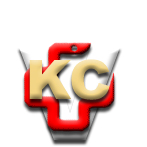 КЛИНИЧКИ ЦЕНТАР ВОЈВОДИНЕ21000 Нови Сад, Хајдук Вељка 1, Србија,телефон: + 381 21 487 22 05; 487 22 17; фаx : + 381 21 487 22 04; 487 22 16www.kcv.rs, e-mail: uprava@kcv.rs, ПИБ:101696893